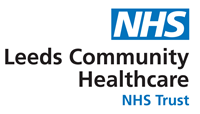 CHILDREN’S SPEECH AND LANGUAGE THERAPYFEEDING REFERRAL FORMFOR COMPLETION BY PROFESSIONALSLEEDS COMMUNITY HEALTHCARE STAFF SHOULD COMPLETE THIS REFERRAL FORM VIA SYSTMONE AND TASK TO:ADMINISTRATION, LEEDS COMMUNITY CHILDREN’S SPEECH AND LANGUAGE SERVICEALL OTHER AGENCIES SHOULD COMPLETE THE FORM AND SEND TO:CHILDREN’S SPEECH AND LANGUAGE THERAPY ADMIN SERVICELeeds Community Healthcare, Building 3 White Rose ParkMillshaw Park LaneLeedsLS11 0DLIF YOU HAVE ANY QUERIES PLEASE CONTACT THE CHILDREN’S SPEECH AND LANGUAGE THERAPY ADMIN TEAM -TEL: LEEDS (0113) 843 3650.WE WILL CONTACT YOU IF THIS REFERRAL FORM IS NOT FULLY COMPLETED AND/OR WE REQUIRE MORE DETAIL.PLEASE NOTE WE AIM TO OFFER INITIAL APPOINTMENTS WITHIN 4 WEEKS OF THE CHILDREN’S SLT SERVICE RECEIVING THIS REFERRAL.Children’s Speech and Language Therapy ServiceDysphagia/Feeding and Swallowing in Children Who we see?The CSLT CFT/ dysphagia team will see infants and children with feeding and swallowing difficulties (dysphagia) who fall into the following categoriesConcern about swallow safety/aspiration, and/or significant oral motor delay/disorder affecting ability to manage food bolusChildren up to 18 months who have sensory aversive responses to food/fluid/touch around mouthIf you are not sure whether to refer: Find out as much as you can by asking questions about Onset of the problem and feeding historyTypical day’s intake – textures/types of food/drinks and rough amountsHow long the mealtime takesPattern of growthAny sensory problems eg. reluctance to have teeth brushed/get messyHealth – esp. any chest infections.Observe the child having food/drinkAre sucking, biting, chewing skills (oral motor) appropriate for age/ delayed/ unusual?Does food/drink re-emerge?Are there any signs of aspiration/unsafe swallow?How keen is the child to eat/drinkIf observation shows any of the following:Signs of aspiration eg frequent coughing/spluttering/gagging/choking, history of chest infections; wet, “ruttly” sounding breath or voice; colour changes to skin, lip, nail beds; breathlessness; eye watering; grimacing, /rapid blinking/pulling backClear oro-motor feeding difficulties such that child cannot suck/bite/chew etc at level appropriate for ageSensory-aversive behaviours around food/drink in a child under 18 monthsrefer the child to the Community Feeding Team If observations show any of the following: Food refusal/picky eating/rigid food behaviours/restricted intake due to choicesEmotional/behavioural issues around food and mealtimesLack of awareness of or response to child’s cues by feeder (eg force feeding)Mild delay in moving through texturesrefer the child to local health visitor for further observation/advice and for consideration of onward referral (eg to Pediatrician/Growth and Nutrition Team)If you have any doubts ring the Community Feeding Team - Kirsty Wallace (Clinical lead), Liz Franklin, Jenn Long, Trish Hilton, Caroline Watson, Olivia Gould, Katy Woolgar on 0113 8432760BEFORE PROCEEDING WITH THIS REFERRAL –REFERRAL FOR BABIES/CHILDREN WHERE THERE IS CONCERN ABOUT SAFETY OF SWALLOW AND/OR ORAL-MOTOR FEEDING DIFFICULTIES, OR CHILDREN UNDER 18 MONTHS WITH SENSORY-AVERSIVE FEEDING ISSUES – SEE CSLT DYSPHAGIA THRESHOLDS DOCUMENT FOR FURTHER INFORMATION.  THE GUIDELINES CAN BE LOCATED IN THE FEEDING DIFFICULTIES SECTION OF OUR WEBSITE AT: www.leedscommunityhealthcare.nhs.uk/csltLEEDS COMMUNITY HEALTHCARE PROFESSIONALS SHOULD ACCESS REFERRAL FORM VIA SYSTMONEALL OTHER PROFESSIONALS SHOULD COMPLETE REFERRAL AS BELOWIF YOU ARE UNSURE WHETHER THIS REFERRAL IS APPROPRIATE, PLEASE CALL 0113 843 2760 TO DISCUSS WITH KIRSTY WALLACE (CLINICAL LEAD) OR E-MAIL kirsty.wallace6@nhs.netPLEASE NOTE THAT WE REQUIRE PARENT/CARER CONSENT FOR THIS REFERRALPLEASE NOTE THAT WE REQUIRE PARENT/CARER CONSENT FOR THIS REFERRALPLEASE NOTE THAT WE REQUIRE PARENT/CARER CONSENT FOR THIS REFERRALPLEASE NOTE THAT WE REQUIRE PARENT/CARER CONSENT FOR THIS REFERRALPLEASE NOTE THAT WE REQUIRE PARENT/CARER CONSENT FOR THIS REFERRALPARENT/CARER CONSENT DISCUSSED AND OBTAINED:YESDATEPARENT/CARER CONSENT TO RECEIVE SMS TEXT APPOINTMENT REMINDER MESSAGES:YESNODETAILS OF CHILD BEING REFERRED:DETAILS OF CHILD BEING REFERRED:DETAILS OF CHILD BEING REFERRED:DETAILS OF CHILD BEING REFERRED:DETAILS OF CHILD BEING REFERRED:DETAILS OF CHILD BEING REFERRED:DETAILS OF CHILD BEING REFERRED:DETAILS OF CHILD BEING REFERRED:DETAILS OF CHILD BEING REFERRED:DETAILS OF CHILD BEING REFERRED:DETAILS OF CHILD BEING REFERRED:DETAILS OF CHILD BEING REFERRED:DETAILS OF CHILD BEING REFERRED:DETAILS OF CHILD BEING REFERRED:DETAILS OF CHILD BEING REFERRED:DETAILS OF CHILD BEING REFERRED:DETAILS OF CHILD BEING REFERRED:DETAILS OF CHILD BEING REFERRED:DETAILS OF CHILD BEING REFERRED:DETAILS OF CHILD BEING REFERRED:DETAILS OF CHILD BEING REFERRED:DETAILS OF CHILD BEING REFERRED:DETAILS OF CHILD BEING REFERRED:DETAILS OF CHILD BEING REFERRED:DETAILS OF CHILD BEING REFERRED:DETAILS OF CHILD BEING REFERRED:DETAILS OF CHILD BEING REFERRED:DETAILS OF CHILD BEING REFERRED:DETAILS OF CHILD BEING REFERRED:DETAILS OF CHILD BEING REFERRED:DETAILS OF CHILD BEING REFERRED:DETAILS OF CHILD BEING REFERRED:DETAILS OF CHILD BEING REFERRED:DETAILS OF CHILD BEING REFERRED:DETAILS OF CHILD BEING REFERRED:DETAILS OF CHILD BEING REFERRED:DETAILS OF CHILD BEING REFERRED:DETAILS OF CHILD BEING REFERRED:DETAILS OF CHILD BEING REFERRED:DETAILS OF CHILD BEING REFERRED:DETAILS OF CHILD BEING REFERRED:DETAILS OF CHILD BEING REFERRED:DETAILS OF CHILD BEING REFERRED:DETAILS OF CHILD BEING REFERRED:DETAILS OF CHILD BEING REFERRED:DETAILS OF CHILD BEING REFERRED:DETAILS OF CHILD BEING REFERRED:DETAILS OF CHILD BEING REFERRED:FIRST NAME:FIRST NAME:FIRST NAME:FIRST NAME:SURNAME:SURNAME:SURNAME:SURNAME:SURNAME:SURNAME:SURNAME:NHS NO:NHS NO:DOB:DOB:GENDER:GENDER:GENDER:GENDER:GENDER:GENDER:GENDER:GENDER:GENDER:ADDRESS:ADDRESS:ADDRESS:ADDRESS:ADDRESS:ADDRESS:POSTCODE:POSTCODE:POSTCODE:POSTCODE:POSTCODE:POSTCODE:POSTCODE:POSTCODE:POSTCODE:POSTCODE:POSTCODE:CONTACT TEL NOs:CONTACT TEL NOs:CONTACT TEL NOs:CONTACT TEL NOs:CONTACT TEL NOs:CONTACT TEL NOs:HOME:HOME:HOME:HOME:HOME:HOME:HOME:MOBILE:MOBILE:MOBILE:MOBILE:MOBILE:MOBILE:MOBILE:MOBILE:MOBILE:PARENT/CARER NAME(S):PARENT/CARER NAME(S):PARENT/CARER NAME(S):PARENT/CARER NAME(S):PARENT/CARER NAME(S):PARENT/CARER NAME(S):PARENT/CARER NAME(S):PARENT/CARER NAME(S):PARENT/CARER NAME(S):RELATIONSHIP:RELATIONSHIP:RELATIONSHIP:RELATIONSHIP:RELATIONSHIP:RELATIONSHIP:RELATIONSHIP:RELATIONSHIP:RELATIONSHIP:RELATIONSHIP:RELATIONSHIP:GP NAME/PRACTICE:GP NAME/PRACTICE:GP NAME/PRACTICE:GP NAME/PRACTICE:GP NAME/PRACTICE:GP NAME/PRACTICE:GP NAME/PRACTICE:GP NAME/PRACTICE:GP NAME/PRACTICE:GP ADDRESS:GP ADDRESS:GP ADDRESS:GP ADDRESS:GP ADDRESS:GP ADDRESS:GP ADDRESS:GP ADDRESS:GP ADDRESS:GP TEL NO:GP TEL NO:GP TEL NO:GP TEL NO:GP TEL NO:GP TEL NO:HV / SCHOOL NURSE NAME:HV / SCHOOL NURSE NAME:HV / SCHOOL NURSE NAME:HV / SCHOOL NURSE NAME:HV / SCHOOL NURSE NAME:HV / SCHOOL NURSE NAME:HV / SCHOOL NURSE NAME:HV / SCHOOL NURSE NAME:HV / SCHOOL NURSE NAME:HV / SCHOOL NURSE BASE:HV / SCHOOL NURSE BASE:HV / SCHOOL NURSE BASE:HV / SCHOOL NURSE BASE:HV / SCHOOL NURSE BASE:HV / SCHOOL NURSE BASE:HV / SCHOOL NURSE BASE:HV / SCHOOL NURSE BASE:HV / SCHOOL NURSE BASE:TEL NO:TEL NO:TEL NO:TEL NO:TEL NO:TEL NO:OTHER AGENCIES/ PROFESSIONALS INVOLVED?  PLEASE SPECIFY:OTHER AGENCIES/ PROFESSIONALS INVOLVED?  PLEASE SPECIFY:OTHER AGENCIES/ PROFESSIONALS INVOLVED?  PLEASE SPECIFY:OTHER AGENCIES/ PROFESSIONALS INVOLVED?  PLEASE SPECIFY:OTHER AGENCIES/ PROFESSIONALS INVOLVED?  PLEASE SPECIFY:OTHER AGENCIES/ PROFESSIONALS INVOLVED?  PLEASE SPECIFY:OTHER AGENCIES/ PROFESSIONALS INVOLVED?  PLEASE SPECIFY:OTHER AGENCIES/ PROFESSIONALS INVOLVED?  PLEASE SPECIFY:OTHER AGENCIES/ PROFESSIONALS INVOLVED?  PLEASE SPECIFY:DOES THE CHILD ATTEND A SETTING EG SCHOOL, NURSERY, CHILDREN’S CENTRE? IF YES, PLEASE GIVE DETAILS BELOW:DOES THE CHILD ATTEND A SETTING EG SCHOOL, NURSERY, CHILDREN’S CENTRE? IF YES, PLEASE GIVE DETAILS BELOW:DOES THE CHILD ATTEND A SETTING EG SCHOOL, NURSERY, CHILDREN’S CENTRE? IF YES, PLEASE GIVE DETAILS BELOW:DOES THE CHILD ATTEND A SETTING EG SCHOOL, NURSERY, CHILDREN’S CENTRE? IF YES, PLEASE GIVE DETAILS BELOW:DOES THE CHILD ATTEND A SETTING EG SCHOOL, NURSERY, CHILDREN’S CENTRE? IF YES, PLEASE GIVE DETAILS BELOW:DOES THE CHILD ATTEND A SETTING EG SCHOOL, NURSERY, CHILDREN’S CENTRE? IF YES, PLEASE GIVE DETAILS BELOW:DOES THE CHILD ATTEND A SETTING EG SCHOOL, NURSERY, CHILDREN’S CENTRE? IF YES, PLEASE GIVE DETAILS BELOW:DOES THE CHILD ATTEND A SETTING EG SCHOOL, NURSERY, CHILDREN’S CENTRE? IF YES, PLEASE GIVE DETAILS BELOW:DOES THE CHILD ATTEND A SETTING EG SCHOOL, NURSERY, CHILDREN’S CENTRE? IF YES, PLEASE GIVE DETAILS BELOW:DOES THE CHILD ATTEND A SETTING EG SCHOOL, NURSERY, CHILDREN’S CENTRE? IF YES, PLEASE GIVE DETAILS BELOW:DOES THE CHILD ATTEND A SETTING EG SCHOOL, NURSERY, CHILDREN’S CENTRE? IF YES, PLEASE GIVE DETAILS BELOW:DOES THE CHILD ATTEND A SETTING EG SCHOOL, NURSERY, CHILDREN’S CENTRE? IF YES, PLEASE GIVE DETAILS BELOW:DOES THE CHILD ATTEND A SETTING EG SCHOOL, NURSERY, CHILDREN’S CENTRE? IF YES, PLEASE GIVE DETAILS BELOW:DOES THE CHILD ATTEND A SETTING EG SCHOOL, NURSERY, CHILDREN’S CENTRE? IF YES, PLEASE GIVE DETAILS BELOW:DOES THE CHILD ATTEND A SETTING EG SCHOOL, NURSERY, CHILDREN’S CENTRE? IF YES, PLEASE GIVE DETAILS BELOW:DOES THE CHILD ATTEND A SETTING EG SCHOOL, NURSERY, CHILDREN’S CENTRE? IF YES, PLEASE GIVE DETAILS BELOW:DOES THE CHILD ATTEND A SETTING EG SCHOOL, NURSERY, CHILDREN’S CENTRE? IF YES, PLEASE GIVE DETAILS BELOW:DOES THE CHILD ATTEND A SETTING EG SCHOOL, NURSERY, CHILDREN’S CENTRE? IF YES, PLEASE GIVE DETAILS BELOW:DOES THE CHILD ATTEND A SETTING EG SCHOOL, NURSERY, CHILDREN’S CENTRE? IF YES, PLEASE GIVE DETAILS BELOW:DOES THE CHILD ATTEND A SETTING EG SCHOOL, NURSERY, CHILDREN’S CENTRE? IF YES, PLEASE GIVE DETAILS BELOW:DOES THE CHILD ATTEND A SETTING EG SCHOOL, NURSERY, CHILDREN’S CENTRE? IF YES, PLEASE GIVE DETAILS BELOW:DOES THE CHILD ATTEND A SETTING EG SCHOOL, NURSERY, CHILDREN’S CENTRE? IF YES, PLEASE GIVE DETAILS BELOW:DOES THE CHILD ATTEND A SETTING EG SCHOOL, NURSERY, CHILDREN’S CENTRE? IF YES, PLEASE GIVE DETAILS BELOW:DOES THE CHILD ATTEND A SETTING EG SCHOOL, NURSERY, CHILDREN’S CENTRE? IF YES, PLEASE GIVE DETAILS BELOW:DOES THE CHILD ATTEND A SETTING EG SCHOOL, NURSERY, CHILDREN’S CENTRE? IF YES, PLEASE GIVE DETAILS BELOW:DOES THE CHILD ATTEND A SETTING EG SCHOOL, NURSERY, CHILDREN’S CENTRE? IF YES, PLEASE GIVE DETAILS BELOW:DOES THE CHILD ATTEND A SETTING EG SCHOOL, NURSERY, CHILDREN’S CENTRE? IF YES, PLEASE GIVE DETAILS BELOW:DOES THE CHILD ATTEND A SETTING EG SCHOOL, NURSERY, CHILDREN’S CENTRE? IF YES, PLEASE GIVE DETAILS BELOW:DOES THE CHILD ATTEND A SETTING EG SCHOOL, NURSERY, CHILDREN’S CENTRE? IF YES, PLEASE GIVE DETAILS BELOW:DOES THE CHILD ATTEND A SETTING EG SCHOOL, NURSERY, CHILDREN’S CENTRE? IF YES, PLEASE GIVE DETAILS BELOW:DOES THE CHILD ATTEND A SETTING EG SCHOOL, NURSERY, CHILDREN’S CENTRE? IF YES, PLEASE GIVE DETAILS BELOW:DOES THE CHILD ATTEND A SETTING EG SCHOOL, NURSERY, CHILDREN’S CENTRE? IF YES, PLEASE GIVE DETAILS BELOW:DOES THE CHILD ATTEND A SETTING EG SCHOOL, NURSERY, CHILDREN’S CENTRE? IF YES, PLEASE GIVE DETAILS BELOW:DOES THE CHILD ATTEND A SETTING EG SCHOOL, NURSERY, CHILDREN’S CENTRE? IF YES, PLEASE GIVE DETAILS BELOW:DOES THE CHILD ATTEND A SETTING EG SCHOOL, NURSERY, CHILDREN’S CENTRE? IF YES, PLEASE GIVE DETAILS BELOW:DOES THE CHILD ATTEND A SETTING EG SCHOOL, NURSERY, CHILDREN’S CENTRE? IF YES, PLEASE GIVE DETAILS BELOW:YESYESYESYESYESYESNONONOSETTING NAME:SETTING NAME:SETTING NAME:SETTING NAME:SETTING NAME:SETTING ADDRESS:SETTING ADDRESS:SETTING ADDRESS:SETTING ADDRESS:SETTING ADDRESS:SETTING TEL NO:SETTING TEL NO:SETTING TEL NO:SETTING TEL NO:SETTING TEL NO:KEY WORKER NAME:KEY WORKER NAME:KEY WORKER NAME:KEY WORKER NAME:KEY WORKER NAME:KEY WORKER NAME:KEY WORKER NAME:KEY WORKER NAME:KEY WORKER NAME:KEY WORKER NAME:KEY WORKER NAME:DAYS WHEN CHILD ATTENDS SETTING:DAYS WHEN CHILD ATTENDS SETTING:DAYS WHEN CHILD ATTENDS SETTING:DAYS WHEN CHILD ATTENDS SETTING:DAYS WHEN CHILD ATTENDS SETTING:DAYS WHEN CHILD ATTENDS SETTING:DAYS WHEN CHILD ATTENDS SETTING:DAYS WHEN CHILD ATTENDS SETTING:DAYS WHEN CHILD ATTENDS SETTING:DAYS WHEN CHILD ATTENDS SETTING:DAYS WHEN CHILD ATTENDS SETTING:DAYS WHEN CHILD ATTENDS SETTING:DAYS WHEN CHILD ATTENDS SETTING:DAYS WHEN CHILD ATTENDS SETTING:DETAILS OF ANY PREVIOUS SLT INVOLVEMENT.  PLEASE SPECIFY:DETAILS OF ANY PREVIOUS SLT INVOLVEMENT.  PLEASE SPECIFY:DETAILS OF ANY PREVIOUS SLT INVOLVEMENT.  PLEASE SPECIFY:DETAILS OF ANY PREVIOUS SLT INVOLVEMENT.  PLEASE SPECIFY:DETAILS OF ANY PREVIOUS SLT INVOLVEMENT.  PLEASE SPECIFY:DETAILS OF ANY PREVIOUS SLT INVOLVEMENT.  PLEASE SPECIFY:DETAILS OF ANY PREVIOUS SLT INVOLVEMENT.  PLEASE SPECIFY:DETAILS OF ANY PREVIOUS SLT INVOLVEMENT.  PLEASE SPECIFY:KNOWN DIAGNOSED MEDICAL CONDITIONS/MEDICAL ISSUES. PLEASE SPECIFY:KNOWN DIAGNOSED MEDICAL CONDITIONS/MEDICAL ISSUES. PLEASE SPECIFY:KNOWN DIAGNOSED MEDICAL CONDITIONS/MEDICAL ISSUES. PLEASE SPECIFY:KNOWN DIAGNOSED MEDICAL CONDITIONS/MEDICAL ISSUES. PLEASE SPECIFY:KNOWN DIAGNOSED MEDICAL CONDITIONS/MEDICAL ISSUES. PLEASE SPECIFY:KNOWN DIAGNOSED MEDICAL CONDITIONS/MEDICAL ISSUES. PLEASE SPECIFY:KNOWN DIAGNOSED MEDICAL CONDITIONS/MEDICAL ISSUES. PLEASE SPECIFY:KNOWN DIAGNOSED MEDICAL CONDITIONS/MEDICAL ISSUES. PLEASE SPECIFY:CURRENT MEDICATION.PLEASE SPECIFY:CURRENT MEDICATION.PLEASE SPECIFY:CURRENT MEDICATION.PLEASE SPECIFY:CURRENT MEDICATION.PLEASE SPECIFY:CURRENT MEDICATION.PLEASE SPECIFY:CURRENT MEDICATION.PLEASE SPECIFY:CURRENT MEDICATION.PLEASE SPECIFY:CURRENT MEDICATION.PLEASE SPECIFY:ARE THERE ANY CONCERNS ABOUT GROWTHARE THERE ANY CONCERNS ABOUT GROWTHARE THERE ANY CONCERNS ABOUT GROWTHARE THERE ANY CONCERNS ABOUT GROWTHARE THERE ANY CONCERNS ABOUT GROWTHARE THERE ANY CONCERNS ABOUT GROWTHARE THERE ANY CONCERNS ABOUT GROWTHARE THERE ANY CONCERNS ABOUT GROWTHYESYESYESYESIF YES, PLEASE SPECIFY:IF YES, PLEASE SPECIFY:ARE THERE ANY CONCERNS ABOUT GROWTHARE THERE ANY CONCERNS ABOUT GROWTHARE THERE ANY CONCERNS ABOUT GROWTHARE THERE ANY CONCERNS ABOUT GROWTHARE THERE ANY CONCERNS ABOUT GROWTHARE THERE ANY CONCERNS ABOUT GROWTHARE THERE ANY CONCERNS ABOUT GROWTHARE THERE ANY CONCERNS ABOUT GROWTHNONONONOIF YES, PLEASE SPECIFY:IF YES, PLEASE SPECIFY:LANGUAGE(S) SPOKEN AT HOME:LANGUAGE(S) SPOKEN AT HOME:LANGUAGE(S) SPOKEN AT HOME:LANGUAGE(S) SPOKEN AT HOME:LANGUAGE(S) SPOKEN AT HOME:LANGUAGE(S) SPOKEN AT HOME:LANGUAGE(S) SPOKEN AT HOME:LANGUAGE(S) SPOKEN AT HOME:LANGUAGE(S) SPOKEN AT HOME:LANGUAGE(S) SPOKEN AT HOME:LANGUAGE(S) SPOKEN AT HOME:IS AN INTERPRETER REQUIRED?IS AN INTERPRETER REQUIRED?IS AN INTERPRETER REQUIRED?IS AN INTERPRETER REQUIRED?IS AN INTERPRETER REQUIRED?IS AN INTERPRETER REQUIRED?IS AN INTERPRETER REQUIRED?IS AN INTERPRETER REQUIRED?IS AN INTERPRETER REQUIRED?IS AN INTERPRETER REQUIRED?FOR PARENT/CARERFOR PARENT/CARERFOR PARENT/CARERFOR PARENT/CARERFOR PARENT/CARERFOR PARENT/CARERFOR PARENT/CARERFOR PARENT/CARERYESYESNONOFOR CHILDFOR CHILDFOR CHILDFOR CHILDFOR CHILDFOR CHILDFOR CHILDFOR CHILDYESYESYESYESYESYESNONOIf YES – PLEASE INCLUDE SPECIFIC REQUIREMENTS EG GENDER OF INTERPRETER, WHICH LANGUAGE/DIALECT:If YES – PLEASE INCLUDE SPECIFIC REQUIREMENTS EG GENDER OF INTERPRETER, WHICH LANGUAGE/DIALECT:If YES – PLEASE INCLUDE SPECIFIC REQUIREMENTS EG GENDER OF INTERPRETER, WHICH LANGUAGE/DIALECT:If YES – PLEASE INCLUDE SPECIFIC REQUIREMENTS EG GENDER OF INTERPRETER, WHICH LANGUAGE/DIALECT:If YES – PLEASE INCLUDE SPECIFIC REQUIREMENTS EG GENDER OF INTERPRETER, WHICH LANGUAGE/DIALECT:If YES – PLEASE INCLUDE SPECIFIC REQUIREMENTS EG GENDER OF INTERPRETER, WHICH LANGUAGE/DIALECT:If YES – PLEASE INCLUDE SPECIFIC REQUIREMENTS EG GENDER OF INTERPRETER, WHICH LANGUAGE/DIALECT:If YES – PLEASE INCLUDE SPECIFIC REQUIREMENTS EG GENDER OF INTERPRETER, WHICH LANGUAGE/DIALECT:If YES – PLEASE INCLUDE SPECIFIC REQUIREMENTS EG GENDER OF INTERPRETER, WHICH LANGUAGE/DIALECT:If YES – PLEASE INCLUDE SPECIFIC REQUIREMENTS EG GENDER OF INTERPRETER, WHICH LANGUAGE/DIALECT:ARE THERE ANY SAFEGUARDING CONCERNS REGARDING THIS CHILD/FAMILY?  IF YES, SLT WILL CONTACT REFERRERARE THERE ANY SAFEGUARDING CONCERNS REGARDING THIS CHILD/FAMILY?  IF YES, SLT WILL CONTACT REFERRERARE THERE ANY SAFEGUARDING CONCERNS REGARDING THIS CHILD/FAMILY?  IF YES, SLT WILL CONTACT REFERRERARE THERE ANY SAFEGUARDING CONCERNS REGARDING THIS CHILD/FAMILY?  IF YES, SLT WILL CONTACT REFERRERARE THERE ANY SAFEGUARDING CONCERNS REGARDING THIS CHILD/FAMILY?  IF YES, SLT WILL CONTACT REFERRERARE THERE ANY SAFEGUARDING CONCERNS REGARDING THIS CHILD/FAMILY?  IF YES, SLT WILL CONTACT REFERRERARE THERE ANY SAFEGUARDING CONCERNS REGARDING THIS CHILD/FAMILY?  IF YES, SLT WILL CONTACT REFERRERARE THERE ANY SAFEGUARDING CONCERNS REGARDING THIS CHILD/FAMILY?  IF YES, SLT WILL CONTACT REFERRERARE THERE ANY SAFEGUARDING CONCERNS REGARDING THIS CHILD/FAMILY?  IF YES, SLT WILL CONTACT REFERRERARE THERE ANY SAFEGUARDING CONCERNS REGARDING THIS CHILD/FAMILY?  IF YES, SLT WILL CONTACT REFERRERARE THERE ANY SAFEGUARDING CONCERNS REGARDING THIS CHILD/FAMILY?  IF YES, SLT WILL CONTACT REFERRERARE THERE ANY SAFEGUARDING CONCERNS REGARDING THIS CHILD/FAMILY?  IF YES, SLT WILL CONTACT REFERRERARE THERE ANY SAFEGUARDING CONCERNS REGARDING THIS CHILD/FAMILY?  IF YES, SLT WILL CONTACT REFERRERARE THERE ANY SAFEGUARDING CONCERNS REGARDING THIS CHILD/FAMILY?  IF YES, SLT WILL CONTACT REFERRERARE THERE ANY SAFEGUARDING CONCERNS REGARDING THIS CHILD/FAMILY?  IF YES, SLT WILL CONTACT REFERRERARE THERE ANY SAFEGUARDING CONCERNS REGARDING THIS CHILD/FAMILY?  IF YES, SLT WILL CONTACT REFERRERARE THERE ANY SAFEGUARDING CONCERNS REGARDING THIS CHILD/FAMILY?  IF YES, SLT WILL CONTACT REFERRERARE THERE ANY SAFEGUARDING CONCERNS REGARDING THIS CHILD/FAMILY?  IF YES, SLT WILL CONTACT REFERRERARE THERE ANY SAFEGUARDING CONCERNS REGARDING THIS CHILD/FAMILY?  IF YES, SLT WILL CONTACT REFERRERARE THERE ANY SAFEGUARDING CONCERNS REGARDING THIS CHILD/FAMILY?  IF YES, SLT WILL CONTACT REFERRERARE THERE ANY SAFEGUARDING CONCERNS REGARDING THIS CHILD/FAMILY?  IF YES, SLT WILL CONTACT REFERRERARE THERE ANY SAFEGUARDING CONCERNS REGARDING THIS CHILD/FAMILY?  IF YES, SLT WILL CONTACT REFERRERARE THERE ANY SAFEGUARDING CONCERNS REGARDING THIS CHILD/FAMILY?  IF YES, SLT WILL CONTACT REFERRERARE THERE ANY SAFEGUARDING CONCERNS REGARDING THIS CHILD/FAMILY?  IF YES, SLT WILL CONTACT REFERRERARE THERE ANY SAFEGUARDING CONCERNS REGARDING THIS CHILD/FAMILY?  IF YES, SLT WILL CONTACT REFERRERARE THERE ANY SAFEGUARDING CONCERNS REGARDING THIS CHILD/FAMILY?  IF YES, SLT WILL CONTACT REFERRERYESYESYESYESNONONOT KNOWNNOT KNOWNNOT KNOWNNOT KNOWNNOT KNOWNREASON FOR FEEDING REFERRAL AND ADVICE GIVEN SO FAR:Please read referral guidelines over leaf before making your referral.REASON FOR FEEDING REFERRAL AND ADVICE GIVEN SO FAR:Please read referral guidelines over leaf before making your referral.REASON FOR FEEDING REFERRAL AND ADVICE GIVEN SO FAR:Please read referral guidelines over leaf before making your referral.REASON FOR FEEDING REFERRAL AND ADVICE GIVEN SO FAR:Please read referral guidelines over leaf before making your referral.REASON FOR FEEDING REFERRAL AND ADVICE GIVEN SO FAR:Please read referral guidelines over leaf before making your referral.REASON FOR FEEDING REFERRAL AND ADVICE GIVEN SO FAR:Please read referral guidelines over leaf before making your referral.REASON FOR FEEDING REFERRAL AND ADVICE GIVEN SO FAR:Please read referral guidelines over leaf before making your referral.REASON FOR FEEDING REFERRAL AND ADVICE GIVEN SO FAR:Please read referral guidelines over leaf before making your referral.REASON FOR FEEDING REFERRAL AND ADVICE GIVEN SO FAR:Please read referral guidelines over leaf before making your referral.REASON FOR FEEDING REFERRAL AND ADVICE GIVEN SO FAR:Please read referral guidelines over leaf before making your referral.REASON FOR FEEDING REFERRAL AND ADVICE GIVEN SO FAR:Please read referral guidelines over leaf before making your referral.REASON FOR FEEDING REFERRAL AND ADVICE GIVEN SO FAR:Please read referral guidelines over leaf before making your referral.REASON FOR FEEDING REFERRAL AND ADVICE GIVEN SO FAR:Please read referral guidelines over leaf before making your referral.REASON FOR FEEDING REFERRAL AND ADVICE GIVEN SO FAR:Please read referral guidelines over leaf before making your referral.PARENT/CARER VIEWS:PARENT/CARER VIEWS:PARENT/CARER VIEWS:PARENT/CARER VIEWS:PARENT/CARER VIEWS:PARENT/CARER VIEWS:PARENT/CARER VIEWS:PARENT/CARER VIEWS:PARENT/CARER VIEWS:PARENT/CARER VIEWS:PARENT/CARER VIEWS:PARENT/CARER VIEWS:PARENT/CARER VIEWS:PARENT/CARER VIEWS:For Health Professionals Only: MOST RECENT DEVELOPMENTAL CHECK INFORMATION:For Health Professionals Only: MOST RECENT DEVELOPMENTAL CHECK INFORMATION:For Health Professionals Only: MOST RECENT DEVELOPMENTAL CHECK INFORMATION:For Health Professionals Only: MOST RECENT DEVELOPMENTAL CHECK INFORMATION:For Health Professionals Only: MOST RECENT DEVELOPMENTAL CHECK INFORMATION:For Health Professionals Only: MOST RECENT DEVELOPMENTAL CHECK INFORMATION:For Health Professionals Only: MOST RECENT DEVELOPMENTAL CHECK INFORMATION:For Health Professionals Only: MOST RECENT DEVELOPMENTAL CHECK INFORMATION:For Health Professionals Only: MOST RECENT DEVELOPMENTAL CHECK INFORMATION:For Health Professionals Only: MOST RECENT DEVELOPMENTAL CHECK INFORMATION:For Health Professionals Only: MOST RECENT DEVELOPMENTAL CHECK INFORMATION:For Health Professionals Only: MOST RECENT DEVELOPMENTAL CHECK INFORMATION:For Health Professionals Only: MOST RECENT DEVELOPMENTAL CHECK INFORMATION:For Health Professionals Only: MOST RECENT DEVELOPMENTAL CHECK INFORMATION:For Health Professionals Only: MOST RECENT DEVELOPMENTAL CHECK INFORMATION:For Health Professionals Only: MOST RECENT DEVELOPMENTAL CHECK INFORMATION:For Health Professionals Only: MOST RECENT DEVELOPMENTAL CHECK INFORMATION:For Health Professionals Only: MOST RECENT DEVELOPMENTAL CHECK INFORMATION:For Health Professionals Only: MOST RECENT DEVELOPMENTAL CHECK INFORMATION:For Health Professionals Only: MOST RECENT DEVELOPMENTAL CHECK INFORMATION:For Health Professionals Only: MOST RECENT DEVELOPMENTAL CHECK INFORMATION:For Health Professionals Only: MOST RECENT DEVELOPMENTAL CHECK INFORMATION:For Health Professionals Only: MOST RECENT DEVELOPMENTAL CHECK INFORMATION:For Health Professionals Only: MOST RECENT DEVELOPMENTAL CHECK INFORMATION:For Health Professionals Only: MOST RECENT DEVELOPMENTAL CHECK INFORMATION:For Health Professionals Only: MOST RECENT DEVELOPMENTAL CHECK INFORMATION:For Health Professionals Only: MOST RECENT DEVELOPMENTAL CHECK INFORMATION:For Health Professionals Only: MOST RECENT DEVELOPMENTAL CHECK INFORMATION:For Health Professionals Only: MOST RECENT DEVELOPMENTAL CHECK INFORMATION:For Health Professionals Only: MOST RECENT DEVELOPMENTAL CHECK INFORMATION:For Health Professionals Only: MOST RECENT DEVELOPMENTAL CHECK INFORMATION:For Health Professionals Only: MOST RECENT DEVELOPMENTAL CHECK INFORMATION:For Health Professionals Only: MOST RECENT DEVELOPMENTAL CHECK INFORMATION:For Health Professionals Only: MOST RECENT DEVELOPMENTAL CHECK INFORMATION:For Health Professionals Only: MOST RECENT DEVELOPMENTAL CHECK INFORMATION:For Health Professionals Only: MOST RECENT DEVELOPMENTAL CHECK INFORMATION:For Health Professionals Only: MOST RECENT DEVELOPMENTAL CHECK INFORMATION:For Health Professionals Only: MOST RECENT DEVELOPMENTAL CHECK INFORMATION:For Health Professionals Only: MOST RECENT DEVELOPMENTAL CHECK INFORMATION:For Health Professionals Only: MOST RECENT DEVELOPMENTAL CHECK INFORMATION:For Health Professionals Only: MOST RECENT DEVELOPMENTAL CHECK INFORMATION:For Health Professionals Only: MOST RECENT DEVELOPMENTAL CHECK INFORMATION:For Health Professionals Only: MOST RECENT DEVELOPMENTAL CHECK INFORMATION:For Health Professionals Only: MOST RECENT DEVELOPMENTAL CHECK INFORMATION:For Health Professionals Only: MOST RECENT DEVELOPMENTAL CHECK INFORMATION:For Health Professionals Only: MOST RECENT DEVELOPMENTAL CHECK INFORMATION:For Health Professionals Only: MOST RECENT DEVELOPMENTAL CHECK INFORMATION:For Health Professionals Only: MOST RECENT DEVELOPMENTAL CHECK INFORMATION:DATE:RESULT:RESULT:RESULT:RESULT:RESULT:RESULT:RESULT:RESULT:DETAILS OF MEDICAL CONSENT (Consent can be verbal eg on phone)DETAILS OF MEDICAL CONSENT (Consent can be verbal eg on phone)DETAILS OF MEDICAL CONSENT (Consent can be verbal eg on phone)DETAILS OF MEDICAL CONSENT (Consent can be verbal eg on phone)MEDICAL PRACTITIONER:TITLE:BASE:E-MAIL:TELEPHONE NUMBER:DATE CONSENT OBTAINED:NB PAEDIATRICIANS ONLY: Do you give consent for VFSS referral if needed?   Yes/ NoDETAILS OF REFERRER:DETAILS OF REFERRER:NAME:DESIGNATION:BASE:E-MAIL:TELEPHONE NUMBER:DATE: